Муниципальное казённое общеобразовательное учреждение «Уксянский детский сад «Рябинушка»Тема: «Физкультурное занятие».Цель: - упражнять в бросании мяча двумя руками;           - упражнять в ползании и подлезании;           - развивать внимание и умение реагировать на слова воспитателя;           - воспитывать интерес к занятиям физкультурой.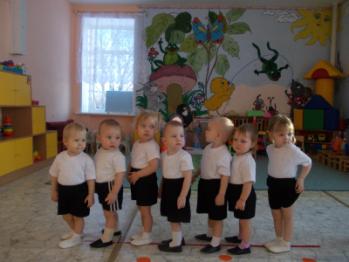 Построение. «Сегодня мы пойдём в гости к зайчику».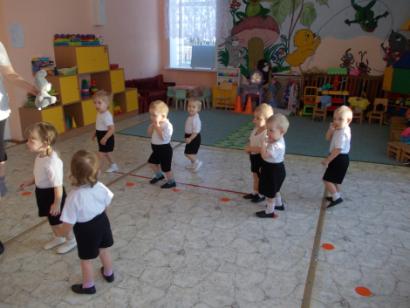 «Весело шагаем.          Высоко ножки поднимаем»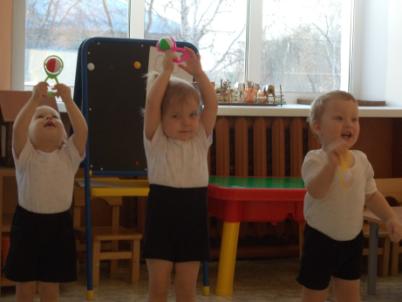 Общеразвивающие  упражнения. «Покажем зайке, как погремушка весело звенит. Высоко ручки поднимаем»«Приседаем, погремушкой громко стучим: «Тук-тук, тук-тук!»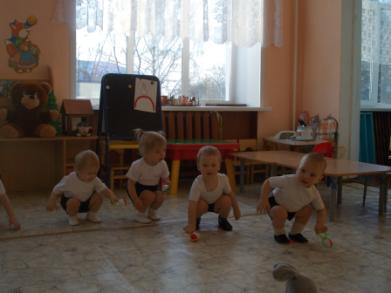 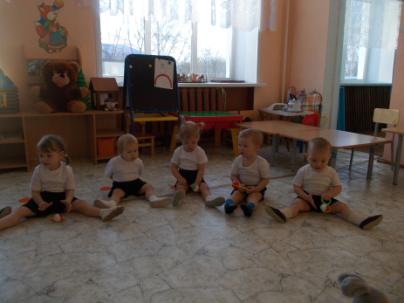 «На пол садимся, ножки выпрямляем»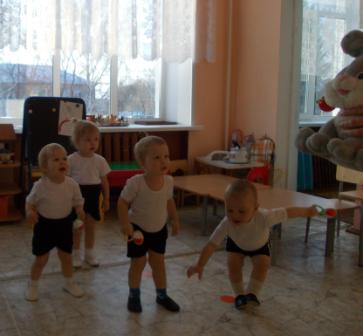 «Попрыгали, как зайки: «Прыг-скок, прыг-скок!»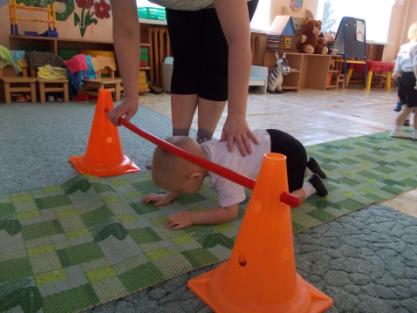 Основные виды движений.(ползание, подлезание)«Вот и зайкин домик. Проползём по дорожке, подлезем к нему в норку.Спину прогибаем, голову наклоняем»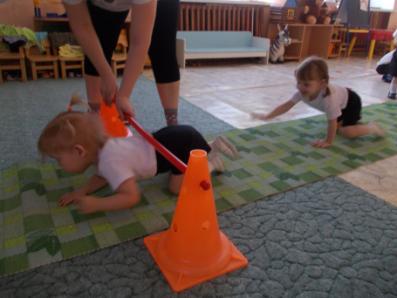 (бросание мяча)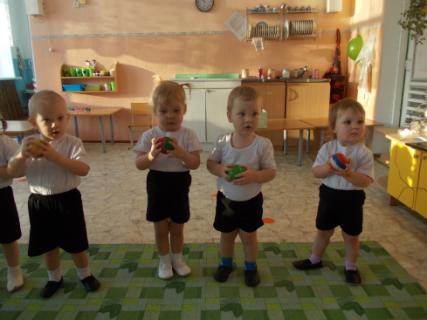 «Зайка хочет с нами поиграть, дружно мячик побросать.Вставайте на дорожку,Берите мячик в две ручки…»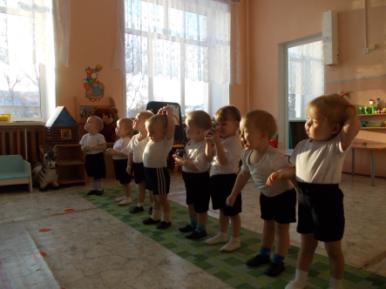 «…Бросили.Как мячики далеко полетели.»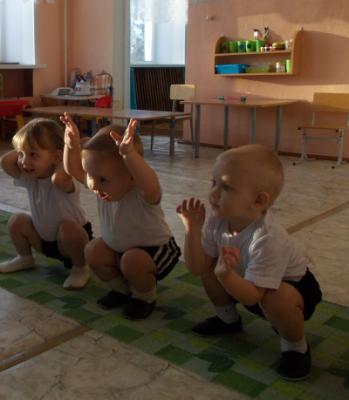 Подвижная игра.«Зайка серенький сидит                             и ушами шевелит,Вот так, вот так                         он ушами шевелит…»